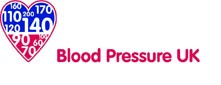 Volunteer Application FormThank you very much for your interest in volunteering with the Blood Pressure UK.  We would be grateful if you could fill in this form as fully as possible so that we can find a role that’s right for you.  You can either print this form off and post it back, or fill it in on the computer and email it to adam.myers@bloodpressureuk.orgYour detailsYour detailsYour detailsTitleFirst nameLast nameDate of birthAddressPostcodeTelephoneEmailWhen is the best time to contact you?When is the best time to contact you?Volunteering detailsVolunteering detailsVolunteering detailsVolunteering detailsVolunteering detailsRole applied for (if specified):What days/times are you available?How long would you be available for? 1-3 months         1-3 months         3-6 months        6-12 months       How long would you be available for? Indefinitely         Indefinitely         Not sure Other:      What date would you be able to start?What date would you be able to start?Please give details of your skills and experience that you think will be useful in this role:Please give details of your skills and experience that you think will be useful in this role:Please give details of your skills and experience that you think will be useful in this role:Please give details of your skills and experience that you think will be useful in this role:Please give details of your skills and experience that you think will be useful in this role:Are there any particular skills you would like to learn or develop in this role?Are there any particular skills you would like to learn or develop in this role?Are there any particular skills you would like to learn or develop in this role?What would you like to gain from volunteering?What would you like to gain from volunteering?What would you like to gain from volunteering? Help others Work experience Meet people Other:       Other:       Other:      ReferencesReferencesReferencesReferencesPlease give details of two referees that we can contact.  These should be people who have known you for at least two years but who are not related to you.  Ideally, at least one should be from your previous employment, education or voluntary role. Please give details of two referees that we can contact.  These should be people who have known you for at least two years but who are not related to you.  Ideally, at least one should be from your previous employment, education or voluntary role. Please give details of two referees that we can contact.  These should be people who have known you for at least two years but who are not related to you.  Ideally, at least one should be from your previous employment, education or voluntary role. Please give details of two referees that we can contact.  These should be people who have known you for at least two years but who are not related to you.  Ideally, at least one should be from your previous employment, education or voluntary role. Referee 1Referee 1Referee 2Referee 2NameNameAddressAddressPhonePhoneIn what capacity do you know them?In what capacity do you know them?In what capacity do you know them?In what capacity do you know them?Do you consider yourself to have a disability or impairment? Yes         NoIf yes, please state:      If yes, please state:      Do you have any particular needs in relation your disability/impairment?  If yes, please give details:      Do you have any particular needs in relation your disability/impairment?  If yes, please give details:      Data protection and signatureData protection and signatureI am happy that the information given above may be held on file/transferred to computerised database for the purposes of volunteering for the Blood Pressure UK.I am happy that the information given above may be held on file/transferred to computerised database for the purposes of volunteering for the Blood Pressure UK.Signed:      Date:      Thank you for taking the time to complete this form. Please return this form to:Blood Pressure UK, Wolfson Institute, Charterhouse Square, , EC1M 6BQTel: (020) 7882 6255, Fax: (020) 7882 6270, Web: www.bloodpressureuk.orgRegistered charity number: 1058944Thank you for taking the time to complete this form. Please return this form to:Blood Pressure UK, Wolfson Institute, Charterhouse Square, , EC1M 6BQTel: (020) 7882 6255, Fax: (020) 7882 6270, Web: www.bloodpressureuk.orgRegistered charity number: 1058944